The LEV System LogbookHSG258 GuidanceAn LEV System Logbook will contain schedules and forms to keep records of regular checking, maintenance and repair. The Logbook contains:■ schedules for regular checks and maintenance; ■ records of regular checks, maintenance, replacements and repairs; ■ checks of compliance with the correct way of working with the LEV system;■ the name of the person who made these checks.Examples of what should appear in the logbook’s checklists:Identified daily checks, weekly checks and monthly checks for each item in the system, for example: ■ hoods, including airflow indicators, physical damage and blockages;■ ducts, including damage, wear and partial blockage;■ dampers – position;■ air cleaner, including damage, static pressure across the cleaner, and failure alarms; ■ air mover, including power consumption and changes in noise or vibration;■ maintenance carried out;■ replacements made;■ planned and unplanned repairs; ■ operator’s use of the LEV – check they are following correct procedures; 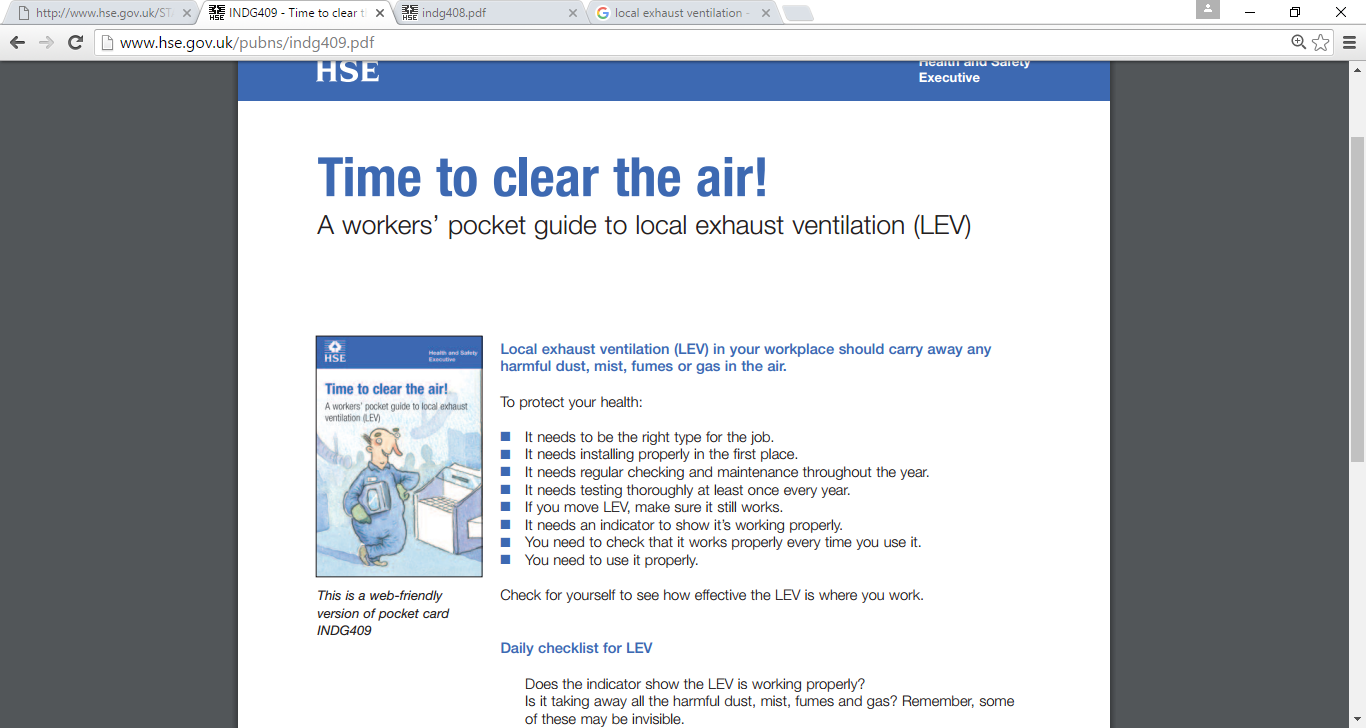 ■ space to report the results against each check item;■ signature and date.Specific examples include:■ clearance time for a room enclosure or booth;■ receiving hood positioning, particularly for moveable hoods;■ capturing hood and working zone within the capture zone;■ operator making sure the source is well within a partial enclosure; ■ operator working sideways-on to the airflow in a walk-in booth;■ clutter obstructing LEV;■ checking the fan noise and keeping the impellers clean;■ fan bearing replacement;■ filter material replacement.